«Покормите птиц зимой 
Пусть со всех концов, 
К вам слетятся, как домой,
Стайки на крыльцо.
Не богаты их корма
Горсть одна нужна,
Горсть одна - и не страшна
Будет им зима.
Сколько гибнет их – не счесть
Видеть тяжело.
А ведь в нашем сердце есть
И для птиц тепло.
Разве можно забывать:
Улететь могли,
А остались зимовать
Заодно с людьми.
Приучите птиц в мороз
К своему окну,
Чтоб без песен не пришлось
Нам встречать весну» Задачи:
- расширить представления детей о птицах,
об условиях их жизни, продолжать учить узнавать птиц по внешнему виду, повадкам, пению;
- закрепить понятие о необходимости помогать птицамв холодное время года;
- воспитывать в детях доброту,приучить их заботитьсяо птицах, наблюдать за ними,
испытывать радость от сознания, что, подкармливая птиц, можно спасти их от гибели.Наблюдение 1. «Какие птицы прилетают на кормушку?»
Цель: учить детей, рассматривая птиц, различать их по размеру, окраске оперения, издаваемым звукам; познакомить с их названиями.

Наблюдение 2. «Ищем птичьи следы».
Цель: установить, что на свежевыпавшем снегу остаются разные следы: от людей, животных; птичьи следы похожи на крестики, по ним можно узнавать, какие птицы были на участке и что они делали.Наблюдение 3: «Как птицы летают?»
Цель: обратить внимание детей на то, что птицы в полете выглядят иначе, чем на земле: у них широко раскрыты крылья, хвост, шея и ноги вытянуты. Птицы летают, потому что машут крыльями, отталкиваясь ими от воздуха; птицы могут летать и не размахивая крыльями - планировать, в этом случае они теряют высоту и постепенно снижаются. Садясь на землю, деревья, крышу дома, птица складывает крылья и хвост, чтобы они не мешали.

Наблюдение 4. «Когда птицы бывают заметны?»
Цель: познакомить детей с умением птиц затаиваться, с их маскировочной окраской: птицы хорошо видны на фоне неба, снега, когда летят или ходят; их трудно заметить, когда они затаиваются, сидя на ветках деревьев, кустарников, особенно незаметными становятся воробьи.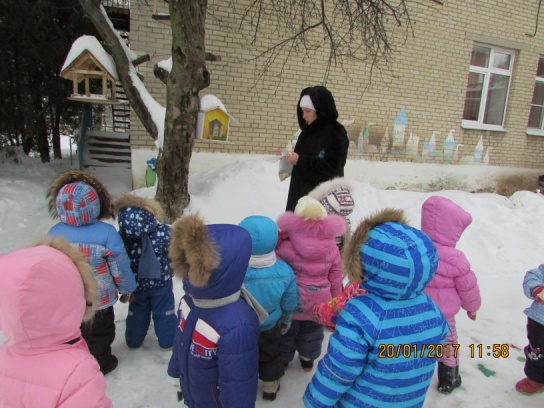 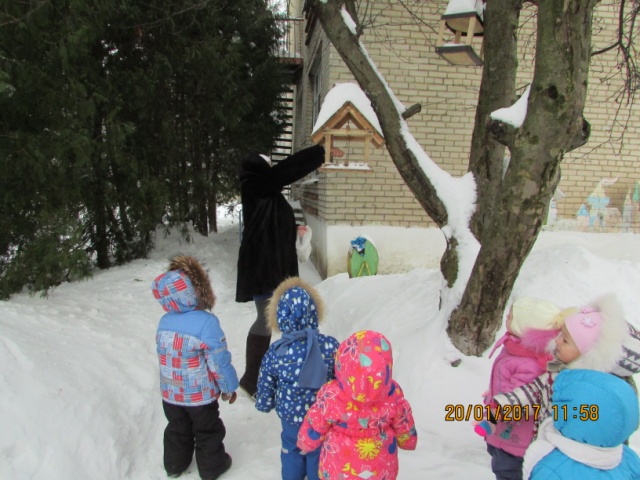 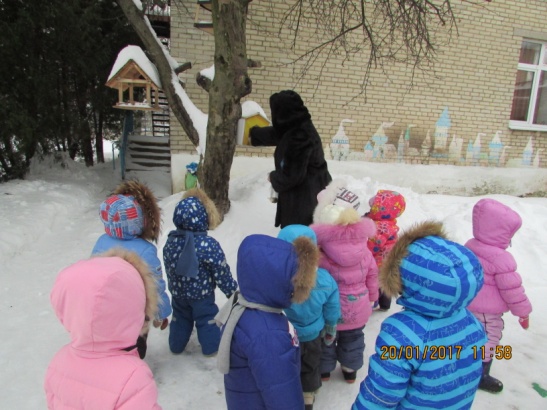 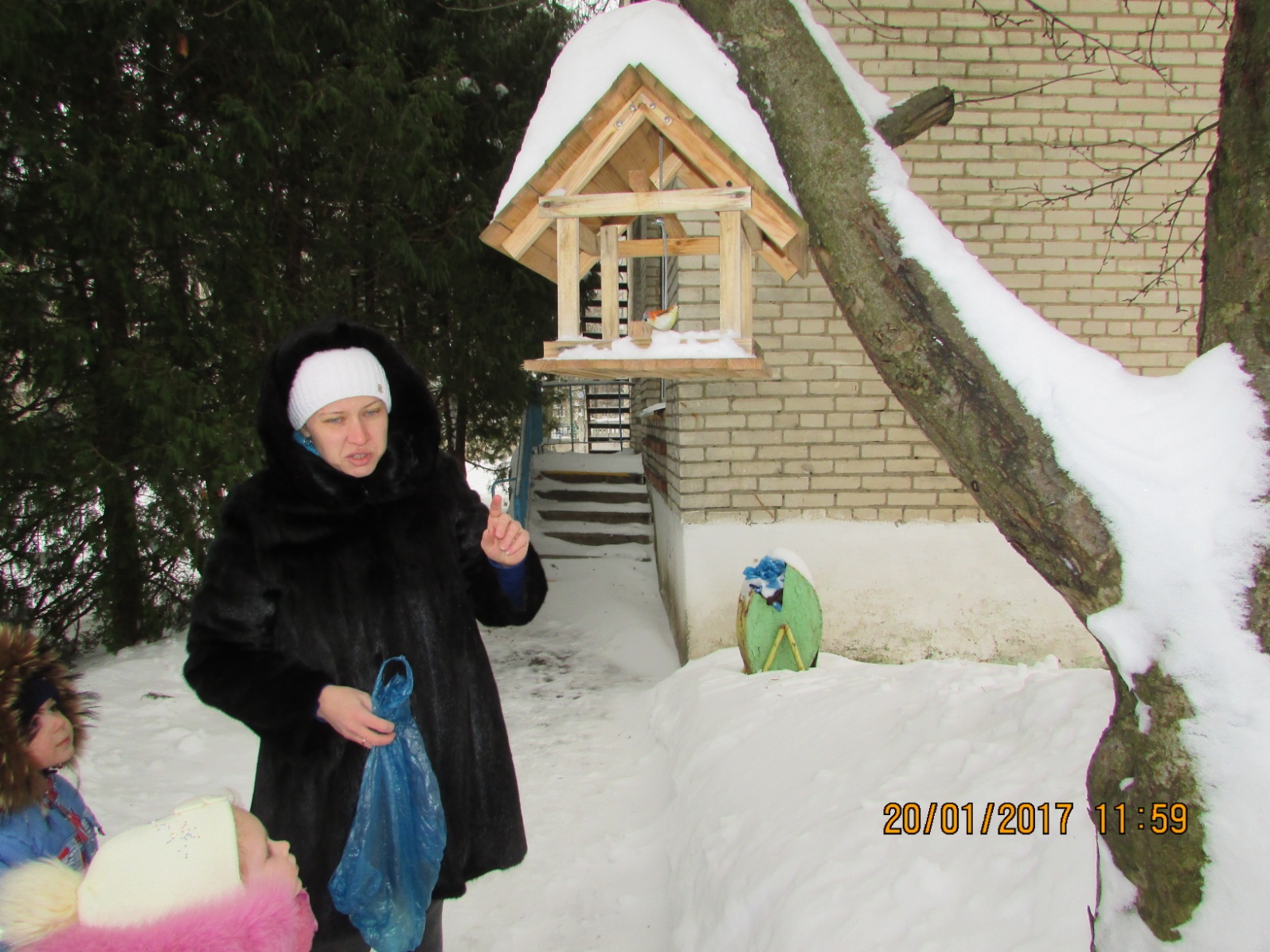 